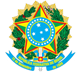 MINISTÉRIO DA EDUCAÇÃOUNIVERSIDADE FEDERAL DA INTEGRAÇÃO LATINO-AMERICANAPRÓ-REITORIA DE PESQUISA E PÓS-GRADUAÇÃOPROGRAMA DE PÓS-GRADUAÇÃO EM LITERATURA COMPARADAANEXO VIRESUMO DEL PROYECTO DE INVESTIGACIÓNTÍTULO DEL RESUMEN DEL PROYECTO[centralizado, letras mayúsculas, fuente Times New Roman, tamaño 14, negrita](2 líneas sin texto, tamaño 12)APELLIDO, Nombre del(a) candidato(a).(línea sin texto, tamaño 12)Resumen(fuente Times New Roman, tamaño 12, entrelínea 1,5)E-mail: joão@gmail.com;El resumen debe presentar:- breve introducción del trabajo, en la cual se debe describir el objeto de investigación y los objetivos propuestos;- breve descripción metodológica, en la cual debe ser explicitado el tipo de estudio y los métodos utilizados en la investigación;- breve fundamentación teórica, que debe presentar las principales contribuciones teóricas y autores que van a fundamentar la investigación pretendida.Se recomienda que el resumen presente tres párrafos, cada uno destinado a los tópicos anteriormente presentados.Por fin, se debe presentar después del resumen, en la sección “referencias”, las principales “referencias” utilizadas en el proyecto de investigación, conforme modelo.El resumen no puede sobrepasar el límite de 3 (tres) páginas y 7.500 caracteres, contando los espacios (no hay número mínimo de páginas y/o caracteres).Referencias(fuente Times New Roman, tamaño 12, entrelínea 1, sin marcación de párrafo) Ejemplos: APELLIDO, Nombre. Título de la obra en negrita: subtítulo sin negrita. Ciudad: Editora, Año.APELLIDO, Nombre. Título: subtítulo. Nombre de la revista, Lugar de publicación, volumen, número, paginación, Año.Obras referenciadas que estén disponibles en internet, deben también presentar dirección URL y fecha de acceso, conforme modelo abajo.Ejemplo:APELLIDO, Nombre. Título: subtítulo. Nombre de la revista, Lugar de publicación, volumen, número, paginación, año. Disponible en: https://www.unila.edu.br/mestrado/literatura-comparada. Acceso en: 05 de ago. 2016.Referencias  de otros géneros textuales no ejemplificados  aquí,  deben seguir las reglas de la ABNT.